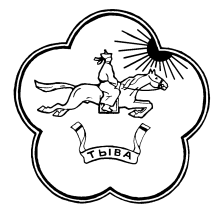 РЕСПУБЛИКА ТЫВА                  668360 Республика Тыва     ТЫВА РЕСПУБЛИКАНЫНТЕС-ХЕМСКИЙ КОЖУУН           Тес-Хемский кожуун         ТЕС-ХЕМ КОЖУУННУНХУРАЛ ПРЕДСТАВИТЕЛЕЙ        с.Самагалтай                      ТОЛЭЭЛЕКЧИЛЕР ХУРАЛЫ                                                                       ул.А.Ч.Кунаа, 58                                                                           т.21-2-41                                           Решение №  30 от«25»   сентября 2018 г.                                                       с. СамагалтайО внесении изменений и дополнений в Устав муниципального района «Тес-Хемский кожуун Республики Тыва»В целях приведения устава муниципального района Тес-Хемского кожууна Республики Тыва в соответствие федеральному законодательству Хурал представителей Тес-Хемского кожууна Республики Тыва РЕШИЛ:Статья 1В пункт 27 часть 1 статьи 4 после слово «добровольчеству»дополнить словом «волонтерству». 2) Пункт 11 части 1 статьи 4.1  Устава  изложить в следующей редакции:«11. Создание  условий для  организации  проведения независимой  оценки качества  оказания  услуг  организациями в  порядке и на условиях,  которые  установлены  федеральными законами,  а  также  применение  результатов  независимой  оценки  качества  условий  оказания услуг  организациями при  оценке  деятельности  руководителей  подведомственных  организаций  и  осуществление  контроля  за  принятием  мер  по  устранению  недостатков, выявленных  по  результатам  независимой  оценки  качества  условий  оказания услуг  организациями, в  соответствии с федеральными  законами;» 3). Часть 2 статьи 28 дополнить абзацами следующего содержания:«Официальным опубликованием муниципального правового акта или соглашения, заключенного между органами местного самоуправления, считается первая публикация его полного текста в периодическом печатном издании, распространяемом в соответствующем муниципальном образовании». 4) В частях  3,4,6,7,8,9 статьи  28 Устава  после  слов «муниципальных  правовых  актов» дополнить  словами «соглашений,  заключаемых  между  органами  местного  самоуправления».Статья 2Настоящее решение вступает в силу после государственной регистрации и официального опубликования (обнародования) на территории муниципального района Тес-Хемского кожууна  Республики Тыва.Глава -Председатель Хурала представителей муниципальногорайона «Тес-Хемский кожуун РТ»                              Донгак  Ч.Х.